Studenti minorenni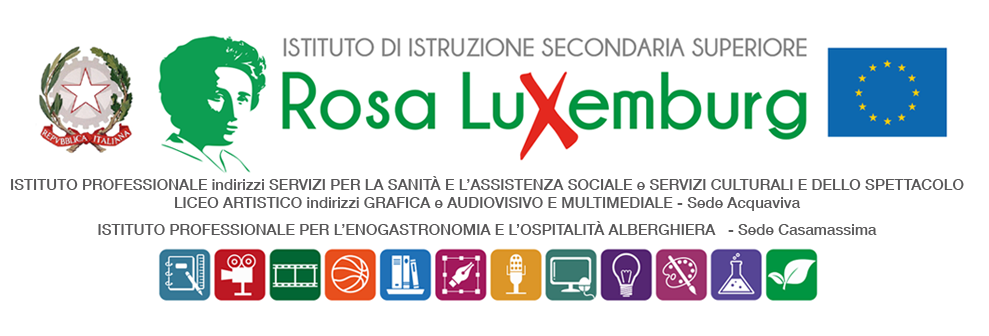 AUTORIZZAZIONE DEI GENITORIIl/La sottoscritto/a…………………………………………………………………….………………………………………………...…………………. eil/la sottoscritto/a……………………………………………………………..………………...…………………………….……………….…………. genitore/i – legale tutore dell’alunno/a……………………………………………………….., frequentante la classe ……………….., dell’indirizzo ……………………….……………. AUTORIZZANOil/la proprio/a  figlio/a a partecipare, in data 14 marzo 2024, alle ore 8:30, presso il Teatro “Radar” di MONOPOLI, alla masterclass “Il montaggio quale strumento creativo peculiare del cinema: IO CAPITANO” Incontro-lezione con MARCO SPOLETINI, sceneggiatore. Visione guidata di IO CAPITANO di Matteo Garrone (vedi Com. 378 allegata). Consapevole/i del fatto che, nella giornata in questione, gli studenti:dovranno recarsi autonomamente presso la sede dell’incontro e altrettanto autonomamente fare ritorno a casa al termine dell’evento; saranno affiancati per tutta la durata dell’evento da docenti individuati dalla scuola,il/i sottoscritto/i, con la presente, esonera/esonerano la scuola da ogni responsabilità riguardo all’incolumità delle persone e delle cose e al comportamento degli alunni e dichiara/dichiarano di assumersi le responsabilità (art. 2048 del Codice Civile) derivanti da inosservanza da parte del/la proprio/a figlio/a delle disposizioni impartite dagli insegnanti e da cause indipendenti dall’organizzazione scolastica. Data ……………………. Firma del genitore/legale tutore ………………………………………Firma del genitore/legale tutore ………………………………………